ПРОВОЖАЯ  2017 ГОД -  ГОД ЭКОЛОГИИ…АКЦИЯ"ТУРГЕНЕВСКИЙ ДУБ 2018"«Тургеневский дуб – Это символ эпохи. Ты к ней прикоснись 	И внеси свои крохи» Дуб – олицетворение русского мужества, силы, веры и доброты.  Орловская областная детская библиотека им. М.М. Пришвина объявила  акцию  «Тургеневский дуб-2018». Участие в Акции – это сохранение живой памяти о писателе. Девиз Акции – «Мы посадим дуб могучий, чтобы в мире стало лучше!» Участники Акции: коллективы библиотек и образовательных учреждений, родители, библиотекари, учителя, дети в возрасте от 6 до 14 лет включительно. С 13 ноября 2017 года по 31 мая 2018 года участники Акции организуют: - сбор семенного материала (желудей); - высадку в контейнер, уход за саженцем дуба; - посадку ранней весной на постоянное место произрастания; - фотографирование каждого этапа Акции. Наша библиотека уже включилась в Акцию. Приглашаем всех желающих поддержать это замечательное начинание! 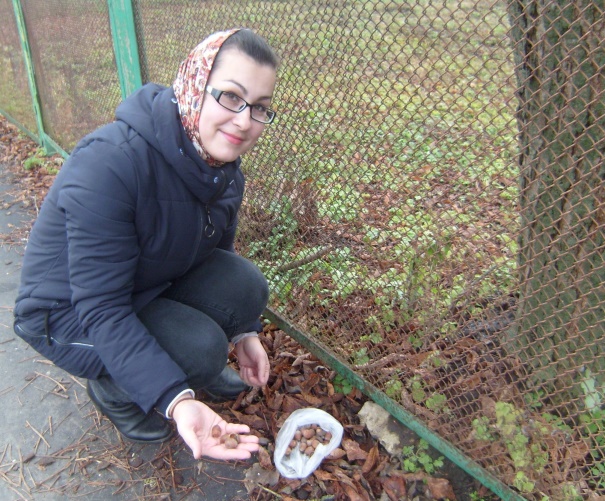 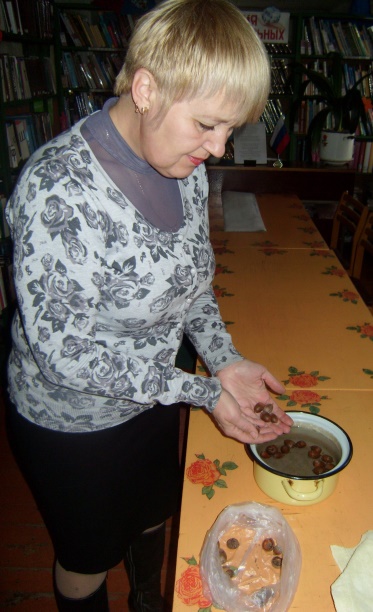 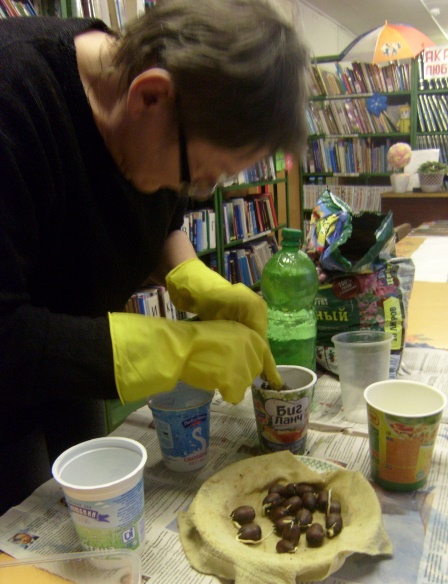 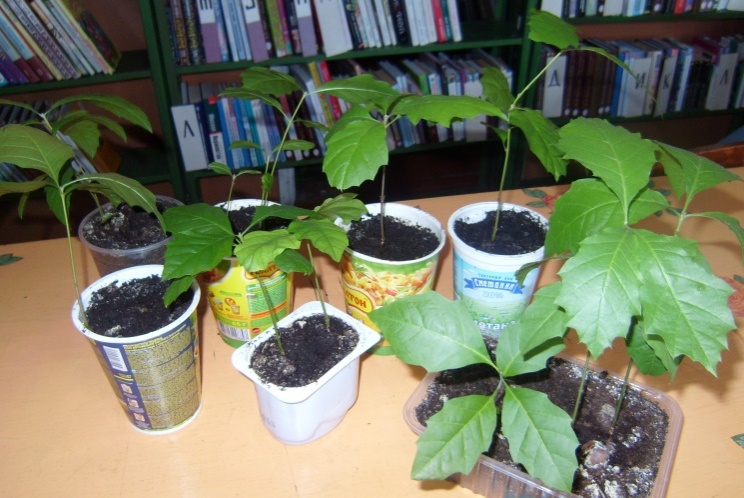 